Определение возможностей изучения динамики реставрации лугово-степной растительности
с помощью индексов NDVIСкребнев Ярослав Владимирович, 10 класс, 
объединение «Линнея» МБОУДО «ЦДОД им. В. Волошиной» г. КемеровоНаучный руководитель: Аверина Екатерина Павловна, педагог дополнительного образования МБОУДО «ЦДОД им. В. Волошиной» Научный консультант: Куприянов Олег Андреевич, м.н.с. лаборатории промышленной ботаники ФИЦ УУХ СО РАН, к.б.н.Основная экологическая проблема при увеличении добычи угля – ухудшение среды обитания человека. В результате горнодобывающей деятельности происходят следующие негативные явления:  изменение ландшафтов; нарушение почвенного покрова и развитие процессов эрозии; загрязнение воздушного бассейна; загрязнение воды; - обеднение биологического разнообразия [1]. Кузбасс имеет самый низкий процент рекультивированных земель в сравнении с другими горнодобывающими районами России. Рекультивация растительного и почвенного покрова отстает от масштабов разрушения. Всего нарушено более 100000 га земли, из них рекультивировано менее 20000 га. Разработка угольных месторождений в Кемеровской области привела к практически полной утрате степных и лугово-степных экосистем. Для того, чтобы восполнить утрату подобных растительных сообществ, Кузбасским ботаническим садом ФИЦ УУХ СО РАН (Федеральный исследовательский центр угля и углехимии Сибирского Отделения Российской Академии Наук) в 2014 году была начата разработка технологии реставрации степных и лугово-степных экосистем на территориях, нарушенных в процессе угледобычи. Суть технологии в нанесении плодородных и потенциально плодородных слоев почвы на территорию отвала с последующим внесением травяно-семенной смеси лугово-степных растений.При дальнейшем внедрении реставрации растительности на отвалах угольной промышленности необходимо будет проводить мониторинг эффективности проведенных мероприятий, а так же состояния участков естественной лугово-степной растительности.В настоящее время существуют как методы выполнения реставрации травянистых сообществ, так и методы оценки её успешности, однако экспериментов по оценке продуктивности восстановленных сообществ методами дистанционного зондирования земли в Кемеровской области не проводилось.Объектом исследования настоящей работы являются технологические отвалы Виноградовского угольного разреза ПАО «КТК».Предмет исследования работы: участки реставрации степной растительности на технологический отвалах.Цель работы: определение возможности использования индекса NDVI для оценки и мониторинга участков реставрации лугово-степной растительности.Для выполнения цели работы были поставлены следующие задачи: 1). определить индекс NDVI контрольных участков и участков реставрации в различные фазы вегетации; 2). оценить динамику изменения индекса NDVI; 3). оценить пригодность методики для оценки и мониторинга участков реставрации лугово-степной растительности.Работа является продолжением исследований, начатых в 2018 году Дмитрием Сердюком, обучающимся НОУ «Ареал» МБОУДО «ЦДОД им. В. Волошиной».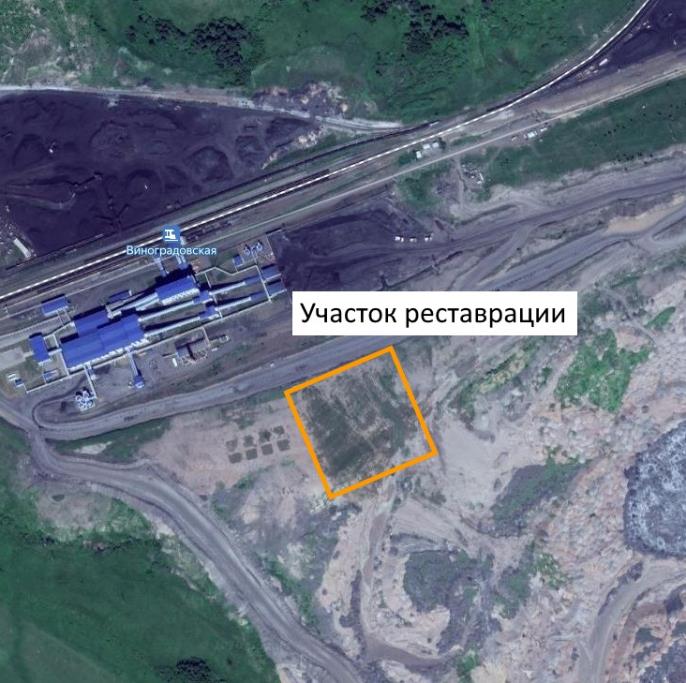 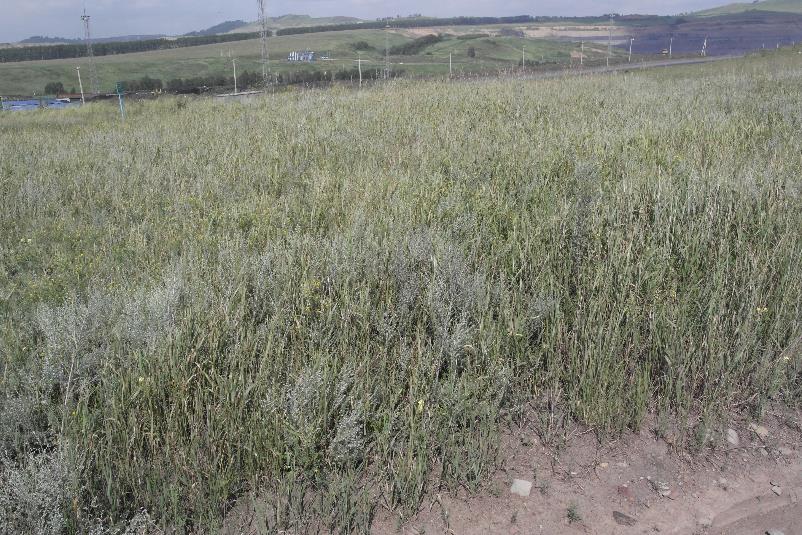 Рис. 1 Участок реставрации на отвалах разреза «Виноградовский»Участок реставрации лугово-степной растительности находится на отвалах Виноградовского разреза ПАО «КТК». Восстановление отработанных отвалов – актуальная тема для такого угледобывающего региона, как Кузбасса. В этом вопросе многое зависит от экологической ответственности компаний, работающих в данной отрасли. ПАО «КТК» первой в регионе применила уникальный механизированный метод восстановления степной растительности на угольных отвалах. Полигоном для испытания нового метода как раз стал отвал разреза «Виноградовский». В ближайшие пять лет рекультивация здесь не была запланирована, но руководство ПАО «КТК» решило найти технологию рекультивации, которая будет эффективна в климатических условиях Кузбасса. Традиционная рекультивация здесь будет ущербна из-за того, что это место непригодно для обитания тех же сосен. Они будут трудно приживаться, а те, что вырастут – не будут выполнять свою экологическую функцию. Поэтому на отвалах разреза «Виноградовский» применили уникальную технологию восстановления степной растительности с использованием семенного состава из заказника "Бачатские сопки" (рис. 1). Это единственное место в Кузбассе, где есть участки ковыльной степи [13].Контрольными участками выступили участки естественной лугово-степной растительности, расположенный на территории Бачатских сопок (Беловский район) и участок нерекультивированого отвала Виноградовского разреза.NDVI (Normalized Difference Vegetation Index) – нормализованный относительный индекс растительности – простой количественный показатель количества фотосинтетически активной биомассы (обычно называемый вегетационным индексом). Один из самых распространённых и используемых индексов для решения задач, использующих количественные оценки растительного покрова.Вычисляется по следующей формуле:,       где	 – отражение в ближней инфракрасной области спектра;  – отражение в красной области спектра.Для отображения индекса NDVI используется:- стандартизованная непрерывная градиентная или дискретная шкала, показывающая значения в диапазоне от -1..1 в % (рис. 2);- масштабированная шкала в диапазоне от 0 до 255 (используется для отображения в некоторых пакетах обработки ДЗЗ, соответствует количеству градаций серого);- в диапазоне 0..200 (-100..100), что более удобно, так как каждая единица соответствует 1% изменения показателя. 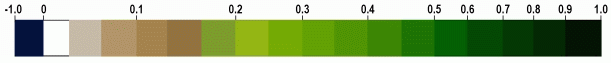 Рис.2 Дискретная шкала NDVI1Благодаря особенности отражения в NIR–RED областях спектра, природные объекты, не связанные с растительностью, имеют фиксированное значение NDVI, что позволяет использовать этот параметр для их идентификации (табл. 1) [8].Таблица 1Значения NDVI различных объектовДля оценки NDVI нами была подобрана коллекция из 20 сцен для данных территорий за 2016 по 2019 год. Далее, для сцен проводилась атмосферная коррекция и вычислялся индекс.На обработанных сценах (рис. 3) выделялись мониторинговые площади, размер которых составлял 22,5 га. На выделенных участках сцен попиксельно определялся индекс NDVI и заносился в таблицу для последующей статистической обработки.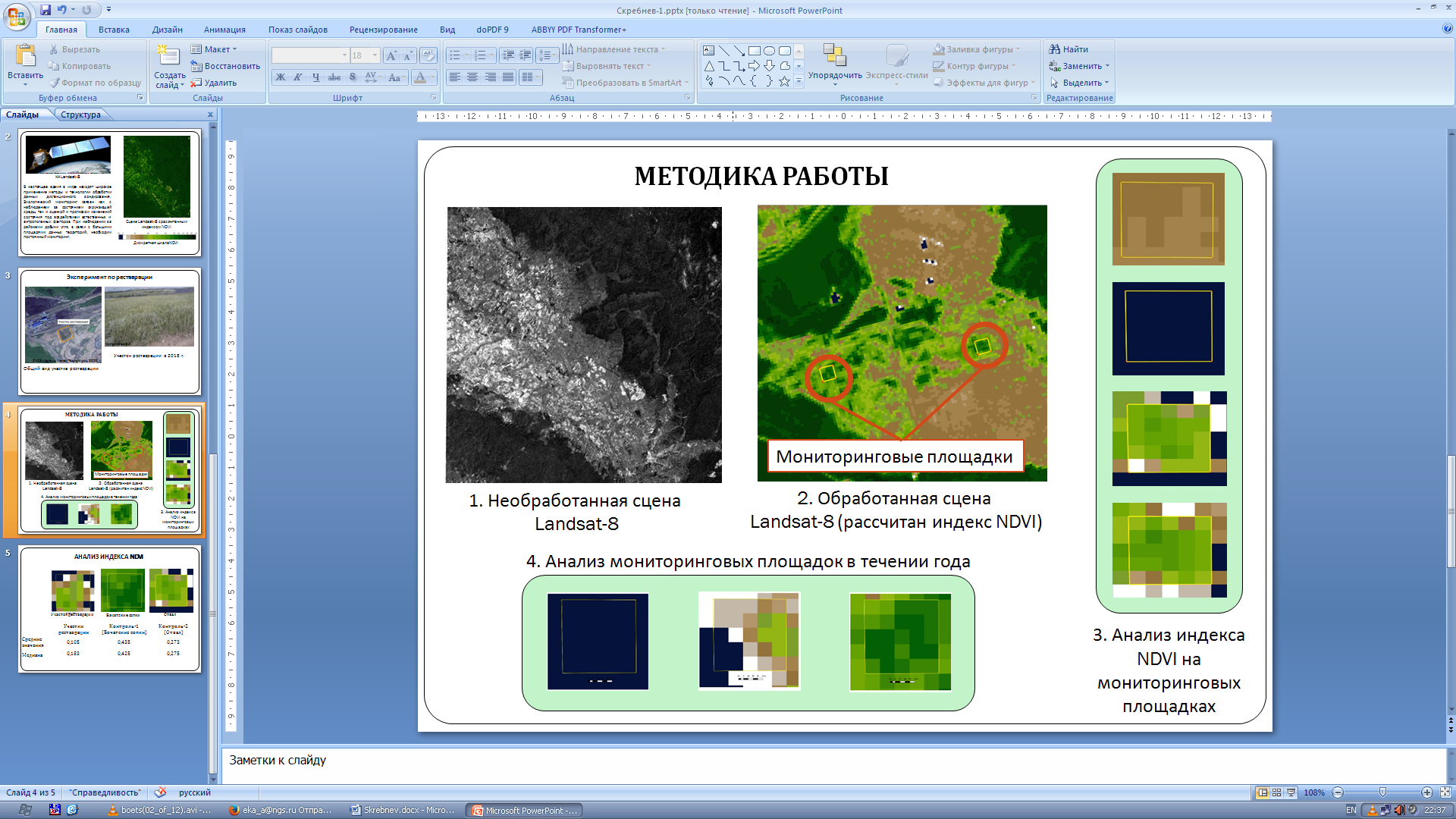 Рис. 3 Необработанная (слева) и обработанная (справа) сцена 
Landsat-8 (рассчитан индекс NDVI).В 2016 году наибольшая продуктивность NDVI отмечена на территории Бочатских сопок в середине вегетации (табл. 2). На участке реставрации идет развитие пионерных группировок растений, значения NDVI низкое.Таблица 2Значения NDVI в 2016 годуВ 2017 году наибольшая продуктивность NDVI отмечена на территории самозарастающего отвала в конце вегетации (табл. 3). На участке реставрации идет развитие пионерных группировок растений, значения NDVI возросли значительно (до 0,2-0,25). Таблица 3Значения NDVI в 2017 годуВ 2018 году наибольшая продуктивность NDVI отмечена на территории Бочатских сопок  в середине вегетации (табл. 3). На участке реставрации идет развитие пионерных группировок растений, значения NDVI увеличились (до 0,35-0,4). Таблица 4Значения NDVI в 2018 годуВ результате работы нами были проанализированы данные расчета индекса NDVI на территории мониторинговых площадок. Наиболее продуктивны ненарушенные лугово-степные сообщества на Бачатских сопках, менее всего продуктивны сообщества на территории участка реставрации, что может быть объяснено начальной стадией формирования лугово-степных сообществ (Приложение).Разница между контрольными участками (Бачатские сопки/отвал без рекультивации) и участком реставрации является существенной.Таким образом, с помощью методов дистанционного зондирования, индексов NDVI, в частности, можно оценивать состояние и продуктивность естественных лугово-степных сообществ, участков реставрации и отвалов угольной промышленности на обширных площадях в короткое время.Макеты NDVI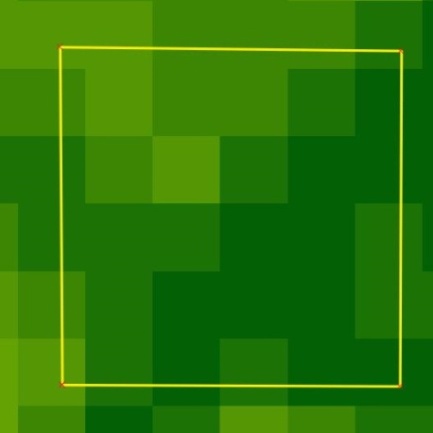 июнь 2018 – заказник «Бачатские сопки»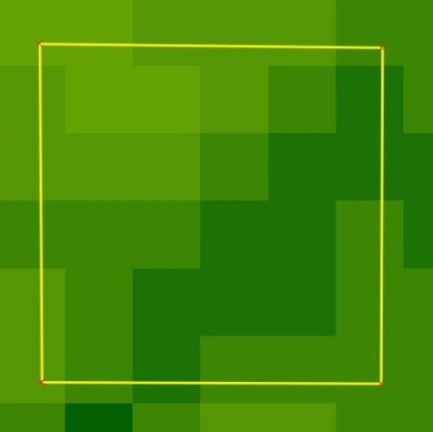 июль 2017 – заказник «Бачатские сопки»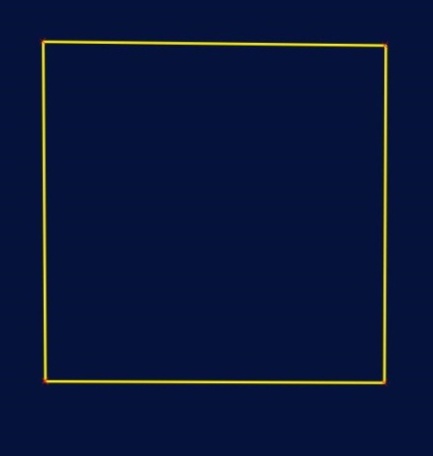 май 2018 – заказник «Бачатские сопки»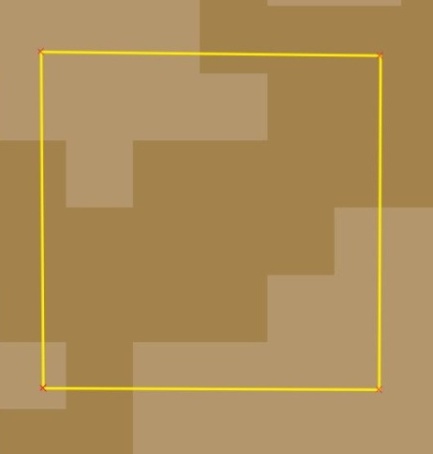 октябрь 2019 – заказник «Бачатские сопки»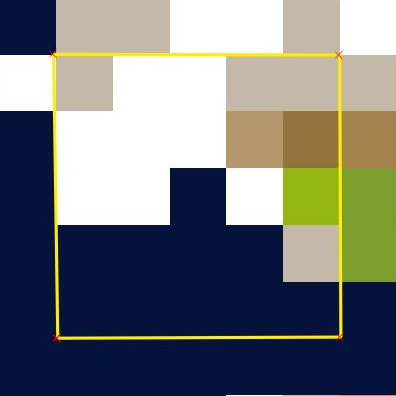 июль 2016 – отвал разреза «Виноградовский»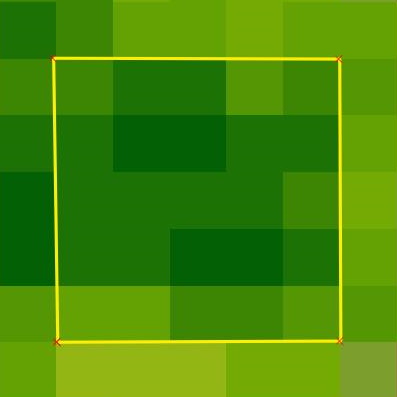 август 2017 – отвал разреза «Виноградовский»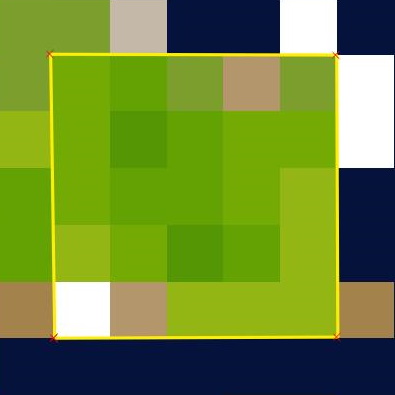 июль 2018 – отвал разреза «Виноградовский»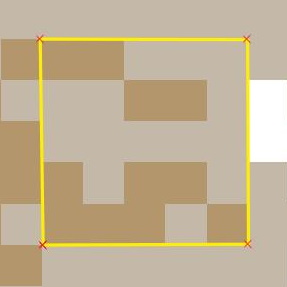 май 2019 – отвал разреза «Виноградовский»ЗаключениеВ данной работе было проведено изучение реставрации отвала разреза «Виноградовский» ПАО «КТК» и оценена её эффективность.За 4 года была проделана большая работа по реализации биологического этапа реставрации отвала.Наиболее продуктивны ненарушенные лугово-степные сообщества на Бачатских сопках, менее всего продуктивны сообщества на территории участка реставрации, что может быть объяснено начальной стадией формирования лугово-степных сообществ.Космические снимки современных спутников позволяют эффективно проводить исследования, не выезжая на сам объект исследования, но в дальнейшем мы планируем изучение отвала в полевых условиях на территории разреза.Список литературыКуприянов, А.Н. Восстановление экосистем на отвалах горнодобывающей промышленности Кузбасса / А.Н. Куприянов, Ю.А. Манаков, Л.П. Баранник; Рос. акад. наук, Сиб. отд-ние, Ин-т экологии человека. – Новосибирск: Академическое изд-во «Гео», 2010. – 160 с.Экологические проблемы угледобывающей отрасли в регионе при переходе к устойчивому развитию. Труды международной научной-практической конференции. – Кемерово: Кузбассвузиздат, 1999. – Том 1. – 364 с.Обнаружение экологических изменений природной среды по данным спутниковых измерений/ М.Ю. Катаев, А.А. БекеровСоздание природоподобных растительных сообществ на отвалах /Ответ. Ред. Ю.А. Манаков; Росс. Акад. Наук, Сиб. От-ние, ФИЦ угля и углехимии. – Новосибирск: Академеческое из-во «Гео», 2019https://ru.wikipedia.org/wiki/Landsat-8https://earthexplorer.usgs.gov/https://pro.arcgis.com/ru/pro-app/help/data/imagery/indices-gallery.htmhttp://gis-lab.info/qa/ndvi.htmlhttps://landsat.usgs.gov/using-usgs-landsat-8-productЭкологический мониторинг в районах угледобычи / отв. ред. А.Н. Куприянов; Рос. акад. наук, Сиб. отд-ние; ФИЦ угля и углехимии [ и др.]. – Новосибирск: Академическое изд-во «Гео», 2017. – 208 с.Растительный мир Караканского хребта / Н. Н. Лащинский, С.А. Шереметова, Н.И. Макунина, Т.Е. Буко, О.Ю. Писаренко; Рос. акад. наук, Сиб. отд-ние, Центральный сибирский ботанический сад, Институт экологии человека. – Новосибирск: Академическое изд-во «Гео», 2011. – 120 с.Использование ГИС для анализа производственных показателей угледобывающих предприятий Кузбасса / М.В. Писаренко, Н.А. Кирильцева.https://in.minenergo.gov.ru/tek/ekologiya-i-ndt/ekologiya/kuzbasskaya-toplivnaya-kompaniya-primenila-unikalnuyu-tekhnologiyu-rekultivatsii-na-razreze-vinogradТип объектаОтражение в красной области спектраОтражение в инфракрасной области спектраЗначение NDVIГустая растительность0,10,50,7Разряженная растительность0,10,30,5Открытая почва0,250,30,025Облака0,250,250Снег и лед0,3750,35-0,05Вода0,020,01-0,25Искусственные материалы (бетон, асфальт)0,30,1-0,51. Участок реставрации1. Участок реставрации1. Участок реставрации2. Бочатские сопки2. Бочатские сопки2. Бочатские сопки3. Самозарастающий отвал3. Самозарастающий отвал3. Самозарастающий отвалIIIIIIIIIIIIIIIIII12345678910а10-0,030-0,03-10,13-0,160,2-0,250,13-0,16-10,03-0,06-1а20-0,03-1-10,13-0,130,2-0,250,35-0,4-10-0,03-1а30-0,03-1-10,06-0,090,3-0,350,35-0,4-10-0,03-1а40,03-0,06-1-10,06-0,090,3-0,350,2-0,25-1-1-1а50,03-0,06-1-10,06-0,090,4-0,450,2-0,25-1-1-1b10-0,030-0,03-10,13-0,160,2-0,250,13-0,16-10-0,03-1b20-0,03-1-10,13-0,160,2-0,250,35-0,4-10-0,03-1b30,03-0,06-1-10,13-0,160,3-0,350,2-0,25-10-0,03-1b40,03-0,06-1-10,13-0,160,4-0,450,2-0,25-1-1-1b50,03-0,06-1-10,06-0,090,4-0,450,35-0,4-1-1-1c10-0,030-0,03-10,13-0,160,25-0,30,35-0,4-10-0,03-1c20-0,030-0,03-10,13-0,160,3-0,350,2-0,25-10-0,03-1c30-0,030-0,03-10,06-0,090,4-0,450,2-0,25-1-1-1c40,03-0,060-0,03-10,06-0,090,4-0,450,2-0,25-1-1-1c50,03-0,060-0,03-10,06-0,090,3-0,350,13-0,16-1-1-112345678910d10,03-0,060-0,03-10,06-0,090,35-0,40,35-0,4-10,03-0,06-1d20,03-0,060-0,03-10,06-0,090,45-0,50,2-0,25-10,06-0,090,06-0,09d30,03-0,060-0,03-10,06-0,090,3-0,350,35-0,4-10-0,030,03-0,06d40,03-0,060,03-0,06-10,06-0,090,3-0,350,35-0,4-1-1-1d50,03-0,060-0,03-10,06-0,090,3-0,350,13-0,16-1-1-1e10,03-0,06-1-10,13-0,160,35-0,40,2-0,25-10,03-0,06-1e20,03-0,06-1-10,13-0,160,35-0,40,2-0,25-10,13-0,160,13-0,16e30,03-0,060-0,03-10,13-0,160,25-0,30,35-0,4-10,2-,250,25-0,3e40,03-0,060-0,03-10,06-0,090,25-0,30,13-0,16-10,03-0,060,03-0,06e50,03-0,060-0,03-10,13-0,160,35-0,40,13-0,16-1-1-11. Участок реставрации1. Участок реставрации1. Участок реставрации2. Бочатские сопки2. Бочатские сопки2. Бочатские сопки3. Самозарастающий отвал3. Самозарастающий отвал3. Самозарастающий отвалIIIIIIIIIIIIIIIIIIа1-10,03-0,060,25-0,30,13-0,160,3-0,350,1-0,13-10,4-0,450.4-0.45а2-10,03-0,060,35-0,40,13-0,160,35-0,40,13-0,16-10,5-0,60.5-0.6а3-1-10.7-0.80,13-0,160,4-0,450,1-0,13-10,5-0,60.5-0.6а4-1-10.7-0.80,13-0,160,4-0,450,1-0,13-10,5-0,60.5-0.6а5-1-10.4-0.450,13-0,160,4-0,450,1-0,13-10,3-0,350.3-0.35b1-10,03-0,060,3-0,350,13-0,160,3-0,350,1-0,13-10,5-0,60.5-0.6b2-10,03-0,060.4-0.450,13-0,160,35-0,40,1-0,13-10,60.6-0.7b3-10-0,030.7-0.80,13-0,160,4-0,450,1-0,13-10,5-0,60.5-0.6b4-1-10.7-0.80,13-0,160,5-0,550,1-0,13-10,5-0,60.5-0.6b5-1-10.7-0.80,09-0,10,5-0,550,1-0,13-10,3-0,350.3-0.35c1-10,03-0,060.45-0.50,3-0,160,35-0,40,1-0,13-10,5-0,60.5-0.6c2-10,06-0,090.6-0.70,13-0,160,4-0,450,1-0,13-10,60.6-0.7c3-10,1-0,130.45-0.50,13-0,160,5-0,550,1-0,13-10,5-0,60.5-0.6c4-10,03-0,060,35-0,40,13-0,160,5-0,550,1-0,13-10,60.6-0.7c5-10-0,030.45-0.50,09-0,10,35-0,40,1-0,13-10,4-0,450.4-0.45d1-10,1-0,130.45-0.50,3-0,160,35-0,40,1-0,13-10,3-0,350.35-0.4d2-10,16-0,180.6-0.70,13-0,160,5-0,550,1-0,13-10,5-0,60.5-0.6d3-10,2-0,250.6-0.70,13-0,160,5-0,550,1-0,13-10,5-0,60.5-0.6d4-10,13-0,160.6-0.70,13-0,160,5-0,550,1-0,13-10,60.6-0.7d5-10,03-0,060,35-0,40,09-0,10,35-0,40,09-0,1-10,4-0,450.4-0.45e1-10,06-0,090.45-0.50,3-0,160,5-0,550,1-0,13-10,4-0,450.4-0.45e2-10,2-0,250.45-0.50,13-0,160,5-0,550,1-0,13-10,5-0,60.5-0.6e3-10,2-0,250.45-0.50,13-0,160,35-0,40,1-0,13-10,4-0,450.4-0.45e4-10,2-0,250.6-0.70,13-0,160,35-0,40,1-0,13-10,5-0,60.5-0.6e5-10,06-0,090,35-0,40,09-0,10,35-0,40,09-0,1-10,3-0,350.35-0.41. Участок реставрации1. Участок реставрации1. Участок реставрации2. Бочатские сопки2. Бочатские сопки2. Бочатские сопки3. Самозарастающий отвал3. Самозарастающий отвал3. Самозарастающий отвалIIIIIIIIIIIIIIIIIIа1-1-1-10,09-0,10,3-0,35-10,25-0,30,2-0,25а2-10.06-0.10.13-0.160,09-0,10,35-04-10,25-0,30,3-0,35а30.03-0.060.25-0.30.35-0.40,1-0,130,45-0,5-10,25-0,30,4-0,45а40-0.030.25-0.30.35-0.40,09-0,010,45-0,5-10,2-0,250,3-0,35а5-10.25-0.30.2-0.250,1-0,130,45-0,5-10-0,30,09-0,1b1-10-0.030.03-0.060,09-0,10,4-0,45-10,3-0,350,3-0,35b2-10.13-0.160.13-0.160,09-0,10,3-0,35-10,4-0,450,45-0,5b30-0.030.2-0.250.3-0.350,09-0,10,45-0,5-10,3-0,350,4-0,45b40-0.030.25-0.30.35-0.40,09-0,10,5-0,55-10,25-0,30,3-0,35b50-0.030.35-0.40.35-0.40,09-0,10,5-0,55-10,06-0,090,13-0,16c1-10.06-0.10.13-0.160,09-0,10,4-0,45-10,16-0,20,2-0,25c2-10.16-0.20.2-0.250,09-0,10,5-0,6-10,3-0,350,4-0,45c3-10.16-0.20.2-0.250,09-0,10,6-0,7-10,3-0,350,4-0,45c4-10.16-0.20.2-0.250,09-0,10,6-0,7-10,4-0,450,4-0,45c5-10.25-0.30.25-0.30,09-0,10,45-0,5-10,2-0,250,2-0,25d1-10.16-0.20.13-0.160,09-0,10,45-0,5-10,06-0,090,13-0,16d2-10.2-0.250.16-0.20,09-0,10,5-0,6-10,25-0,30,3-0,35d30-0.030.2-0.250.2-0.250,09-0,10,5-0,6-10,25-0,30,3-0,35d40-0.030.2-0.250.2-0.250,09-0,10,5-0,6-10,3-0,350,3-0,35d5-10.1-0.130.16-0.20,09-0,10,5-0,6-10,2-0,250,25-0,3e1-1-10.03-0.060,09-0,10,5-0,6-10,16-0,20,2-0,25e2-10-0.030.06-0.10,09-0,10,5-0,6-10,25-0,30,25-0,3e3-10.13-0.160.2-0.250,09-0,10,45-0,5-10,2-0,250,25-0,3e4-10.1-0.130.16-0.20,09-0,10,45-0,5-10,2-0,250,25-0,3e5-1-10.03-0.060,09-0,10,5-0,6-10,2-0,250,2-0,25